Jólahugni í 4 B				Jólini 2020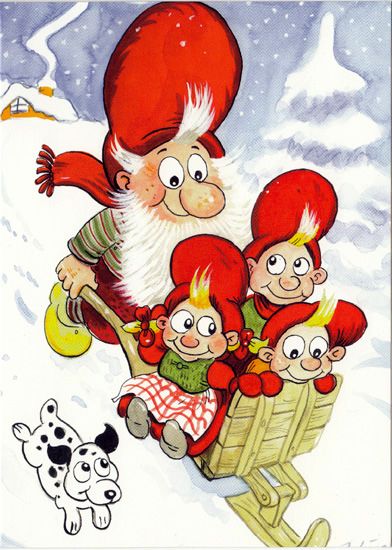 Til teir fittu og røsku næmingarnar í 4 B.Hjartaliga vælkomin til jólahugna í 4 Bfríggjakvøldið 04 des. kl 17 .00 – 19.30 í floksstovuni. Vit fara at hugna okkum og fáa pizza, vaflur og sodavatn. Eisini fara vit at spæla spøl og hoyra tónleik. Minnist til at hava við:50 kr.Okkurt at drekka, eina sodavatn, sunnkist e.l.Ein lítlan jólapakka  (max 30 kr) má gjarna vera slikkVónandi verður undirtøkan góð, vit gleða okkum.Vit síggjast í góðum jólahýri fríggjakvøldið 4.des kl 17.Við jólakvøðuForeldrabólkurinMaibritt, Maria og Heidi